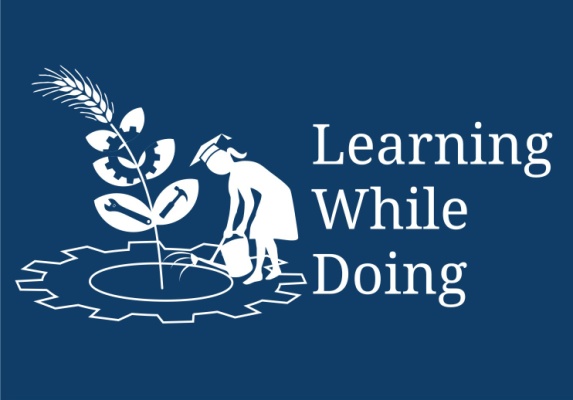 Concept Map (Image):Introduction: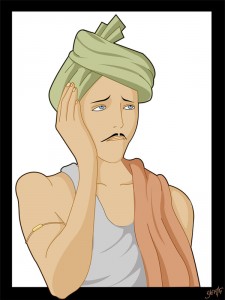 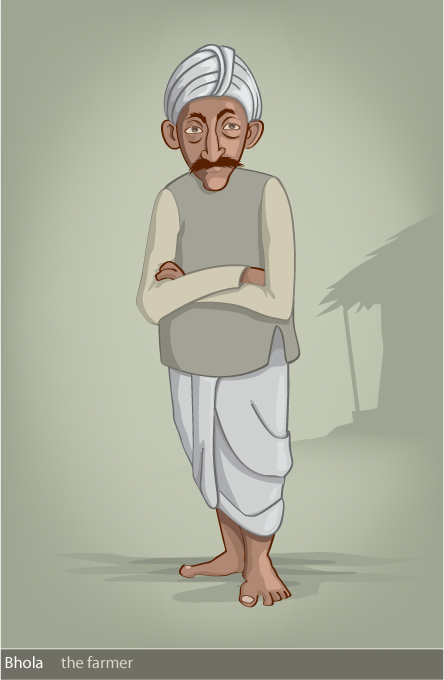 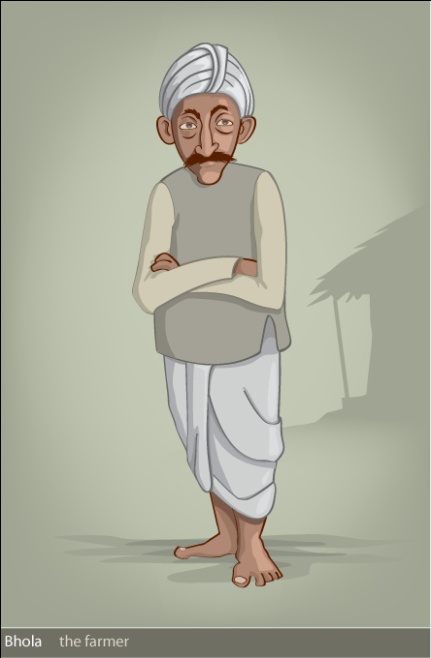 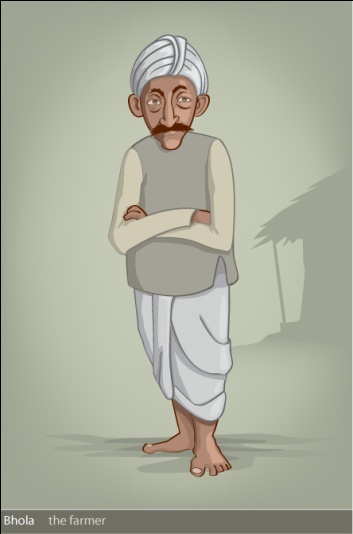 By end of this story, Ganapatrao actually went in to market with his farmer friend and learnt how to identify age of animal practically by performing task of measuring teeth’s and purchased healthy ox with good price.  But to learn it in class let’s see following PPT presentation and then we also have to visit nearest veterinary clinic or weekly market where animal normally trades and with the help of expert we will perform this task. So let’s study following PPT & videos first - Download PPT :  Determination age of animal with help of Teeth PPT 1.pptxWatch Video – Number of teeth’s in bullockSo we all know how to estimate age of an animal from their teeth’s. Is there any relation in age of animal (including human) Vs number of teeth? Can we estimate age of an human beings by measuring number teeth’s? To know answer of these questions let’s see following video-http://www.youtube.com/watch?v=co4kSPqRi9ohttp://www.youtube.com/watch?v=mlhkecLd9Woproductive work task:Students will estimate age of 5 goats from any nearby farm / farmer field and convey results of age estimation with sketch of teeth skeleton as shown in PPT.  (Record your observation as per table given below)- ObservationsGroup discussion – Importance of age estimation in pet animals. HPNPDL session: After every activity or work exercise, all class will assemble together and brainstorm various questions. They will generate list of questions -  What , Why , How, When , Where ? Attempt should be made that every student will ask min 2 questions. The questions will be recorded. Teacher’s may able to answer some of them. It is not necessary to answer every questions but such questions must be recorded as ‘HPNPDL’ { Hame pata nahi par dhudh lenge }Let’s find out answer for following questions-  What is wisdom tooth in Human beings? What is difference between structures of teeth’s in ruminant (cow, buffalo) and non-ruminant animals? For more information on teeth structure of ruminant students can refer following video link- http://www.youtube.com/watch?v=0JdgnCDU0kIDownload:  Estimation of Age of Animal on Basis of Dentition.docxTask 2: So now students you know how to estimate age of pet animals from their teeth’s, buts it’s not the only way of finding out age. Age of animals, can be estimated by their horn. The method mostly used in goat, sheep, cow etc. So let’s see how to estimate age from horn of an animal -    In case of cows (dairy animals), following chart can be used for estimation of age – *Note – At fifth year the first three rings are indistinguishable and at the eight years all the rings. If you are not able to determine the age of animal with the help of horns or else horns are broken or sharpened by blade then you have to determine the age with the help of teeth only …! This method is not as accurate as teeth method of age estimation. Precaution to be taken while handling animal – Take care of your hand- while handling animal for counting the teeth and the horn.  Don’t make noise.  While handling strange animal take help of the owner, otherwise it may harm you. Such as it will hit you by its legs or it may injure you by its horns.Rope should be perfect while handling the animals.For more details on age estimation from horn rings please follow following PPT link – Download Determination age of animal with help of horns PPT2.pptxAfter completion of productive work task: Visit nearest veterinary clinic or weekly animal fair and record age of at least 5 animals from their horns. Record your observation in following table format- Discuses in group of 5-6 students – Relation of animal age to their productivity.   HPNPDL session: After every activity or work exercise, all class will assemble together and brainstorm various questions. They will generate list of questions -  What , Why , How, When , Where ? Attempt should be made that every student will ask min 2 questions. The questions will be recorded. Teacher’s may able to answer some of them. It is not necessary to answer every questions but such questions must be recorded as ‘HPNPDL’ { Hame pata nahi par dhudh lenge }What is pedigree record in pet animals, how it is maintained?What are the other methods of age estimation in cows and goats?Particulars.RecordNumber and wear of teethRecordNumber and wear of teethRecordNumber and wear of teethRecordNumber and wear of teethRecordNumber and wear of teethApproximate age of the animalApproximate age of the animalApproximate age of the animalApproximate age of the animalApproximate age of the animalNumber of Animal1234512345Number of temporary incisors present. Number of permanent incisors present.Extent of wear of different incisor teethSr.NoAge Number of rings*1Ten or twelve monthsFirst ring appears on horn. 2Twenty months to twenty two monthsSecond ring appears on horn.3Thirty to thirty two monthsThird ring appears on horn.4Forty to forty two monthsForth ring appears on horn.5Forty to forty sixty monthsFifth ring appears on horn and so on.Sr NoType of anima (Cow , Bullock)Number of rings on hornsAge estimated Market price